CyflwyniadMae’r daflen ffeithiau hon yn ateb cwestiynau cyffredin ar ofynion llythrennedd a rhifedd y bydd angen i ymgeiswyr eu bodloni fel rhan o’r asesiad ar gyfer statws Cynorthwyydd Addysgu Lefel Uwch.Cwestiynau CyffredinBeth yw gofynion llythrennedd a rhifedd y safonau proffesiynol ar gyfer cynorthwywyr addysgu lefel uwch?Yn ôl Safon 11 y safonau proffesiynol ar gyfer cynorthwywyr addysgu lefel uwch mae’n ofynnol bod ymgeiswyr wedi cael cymhwyster mewn llythrennedd a rhifedd ar lefel 2 y fframwaith cymwysterau cenedlaethol (FfCC) neu uwch neu’r Fframwaith Cymwysterau a Chredydau (o fewn y Dystysgrif ehangach a Fframwaith Cymwysterau a Chredydau Cymru). http://wales.gov.uk/topics/educationandskills/qualificationsinwales/creditqualificationsframework/?skip=1&lang=cy Pam y mae angen i’r cymwysterau gyd-fynd â’r Fframwaith Cymwysterau Cenedlaethol neu’r Fframwaith Cymwysterau a Chredydau?Mae cymwysterau sydd wedi’u hachredu yn unol â’r Ff CC (NQF) neu’r FfCCh(QCF):yn seiliedig ar safonau cenedlaethol y cytunwyd arnynt yn cael eu cynnig gan gyrff dyfarnu sy’n cwrdd â’r meini prawf a gyhoeddwyd gan Lywodraeth Cymru ynghyd â’r Awdurdod Cymwysterau a Chwrciwlwm (QCA) a’r Cyngor Cwricwlwm, Arholiadau ac Asesu (CCEA) (yr awdurdodau rheoleiddio ar gyfer Cymru, Lloegr a Gogledd Iwerddon), i sicrhau ansawdd a diogelu buddiannau ymgeiswyryn cael eu monitro gan yr awdurdodau rheoleiddio yn unol â meini prawf a chodau ymarfer er mwyn sicrhau dibynadwyedd, cysondeb a thegwch ar draws yr holl gyrff dyfarnu sy’n cynnig cymwysterau tebyg.I gael rhagor o wybodaeth am y Fframwaith Cymwysterau Cenedlaethol, y Fframwaith Cymwysterau a Chredydau a’r cymwysterau achrededig ewch i: http://www.ofqual.gov.uk/qualifications-assessments/89-articles/250-explaining-the-national-qualifications-framework   Pam y mae angen y cymwysterau hyn arna i? Ers i’r safonau gael eu cyflwyno gyntaf yn 2004 mae gofyn i’r ymgeiswyr sy’n dymuno ennill statws Cynorthwywyr Addysgu Lefel Uwch gyflwyno tystiolaeth o’u sgiliau llythrennedd a’u sgiliau rhifedd. Mae’r gofyniad hwn ar gyfer statws Cynorthwywyr Addysgu Lefel Uwch yn gyffredin i Gymru a Lloegr ac mae’n sicrhau cysondeb o fewn y ddwy wlad. Cadarnhaodd yr ymgynghoriadau a gynhaliwyd yng Nghymru a Lloegr ynghylch y safonau diwygiedig ar gyfer Cynorthwywyr Addysgu Lefel Uwch yr angen i’r gofyniad hwn barhau. Bernir hefyd fod y ffaith bod y Safon yn gofyn am gymwysterau a gydnabyddir yn genedlaethol o fewn y meysydd hyn yn rhywbeth sy’n fuddiol i ymgeiswyr – o ran y gallu i’w trosglwyddo a dyrchafiadau posibl. Pa gymwysterau sy’n cael eu hystyried yn rhai derbyniol?Mae’n bosib y bydd tystiolaeth o gyrhaeddiad mewn rhai cymwysterau lefel 3 hefyd yn bodloni safon 11. Dyma’r cymwysterau lefel 3 sy’n cael eu hystyried yn dderbyniol:Gadewais yr ysgol cyn i TGAU ddod i fodolaeth. Ydy fy nghymwysterau’n dal yn ddilys?Mae cymwysterau cenedlaethol cydnabyddedig hŷn, gan gynnwys llwyddo mewn arholiadau Safon Gyffredin TAG (GCE O-level) a TAU Gradd 1 (CSE grade 1), yn dderbyniol o ran bodloni Safon 11 hefyd.Cyflwynwyd Tystysgrif Addysg Estynedig (TAE/CEE) ym 1976 ac fe’i cefnogwyd gan gonsortiwm o fyrddau TAG a TAU. Ardystiwyd bod Graddau TAE I, II  a III yn gyfwerth ag o leiaf gradd C yn yr arholiad Safon Gyffredin. Gan hynny, mae llwyddo ar raddau I, II a III mewn Saesneg a Mathemateg yn dderbyniol er mwyn bodloni Safon 11Mae’r cymwysterau a ganlyn yn rhai derbyniol:Noder. Amrywiai teitlau dyfarniadau Mathemateg a Saesneg ar draws cyrff yfarnu ac ar draws amser. Roedd teitlau mathemateg yn cynnwys y canlynol (ond heb fod yn gyfyngedig iddynt) ‘mathemateg gymwysedig’, ‘mathemateg a mecaneg ddamcaniaethol’, ‘mathemateg bur a thebygolrwydd’, ‘mathemateg fasnachol’, ‘mathemateg gyffredinol’ ‘mathemateg fodern’, ‘mathemateg dechnegol’, ‘mathemateg ac ystadegau’ ac ‘astudiaethau mathemategol’. Gan hynny, at ddiben Safon 11, mae llwyddiant mewn arholiadau Safon Gyffredin neu radd 1 TAU mewn mathemateg neu rifyddeg neu amrywiaethau o hynny yn dderbyniol. Fodd bynnag, nid yw pynciau Safon Gyffredin/TAU gyda rhai cydrannau mathemategol, e.e. astudiaethau busnes/masnachol neu gyfrifeg yn dderbyniol. Yn yr un modd, gallai fod peth amrywiaeth yn union deitlau dyfarniadau mewn Saesneg.Sut ydw i’n gwybod a yw fy ngradd Safon Gyffredin gyfwerth â llwyddiant?Cyn haf 1975, roedd gan bob bwrdd Safon Gyffredin ei system raddio ei hun; fodd bynnag, mae’r tystysgrifau a roddwyd yn nodi’n glir bod yr ymgeisydd wedi llwyddo. Nid oedd y rhan fwyaf o dystysgrifau’n cynnwys y radd a ddyfarnwyd; byddai’r rhain yn cael eu rhoi ar wahân. O haf 1975 ymlaen, mabwysiadodd yr holl fyrddau’r un system, gyda graddau A i C cyfwerth â’r graddau llwyddo blaenorol. Bydd angen bod ymgeiswyr sydd wedi gwneud arholiadau safon Gyffredin o fis Mehefin 1975 ymlaen wedi ennill gradd C neu’n uwch.Es i i’r ysgol yn yr Alban. Beth amdana i?Rheolir cymwysterau yn yr Alban gan Awdurdod Cymwysterau yr Alban (SQA). Mae pedair gwlad y Deyrnas Unedig yn cydnabod eu cymwysterau cenedlaethol achrededig ei gilydd. Mae’r cymwysterau o’r Alban sy’n bodloni’r Safon fel a ganlyn:Rwy’n deall bod yn rhaid i fi fodloni Safon 11 cyn y gallaf gael fy asesu ar gyfer swydd Cynorthwyydd Addysgu Lefel Uwch. Beth yw’r rheswm am hyn?Nid yw’r cwrs sy’n seiliedig ar asesu yn unig ond yn addas i’r ymgeiswyr hynny y bernir eu bod yn barod i’w hasesu yn unol â safonau Cynorthwyydd Addysgu Lefel Uwch a’u bod felly’n gallu darparu tystiolaeth o’u gallu i fodloni pob safon, gan gynnwys Safon 11. A fydd angen i mi gyflwyno fy nhystysgrifau?Bydd angen i’r asesydd sicrhau bod ymgeiswyr wedi cyflwyno tystiolaeth sy’n bodloni gofynion Safon 11.  Nid yw slipiau na llythyrau sy’n nodi canlyniadau yn dderbyniol fel tystiolaeth gan y gallai’r manylion arnynt gael eu newid. Bydd angen i chi ddangos i’ch asesydd eich tystysgrifau neu gadarnhad gan eich corff dyfarnu o’ch canlyniadau.Ni allaf ddod o hyd i’m tystysgrifau. Beth ddylwn i ei wneud?Os na allwch ddod o hyd i’ch tystysgrifau gwreiddiol gallwch wneud cais i’ch corff dyfarnu am dystysgrifau newydd neu lythyr sy’n cadarnhau canlyniadau. Fel arfer bydd cyrff dyfarnu’n codi tâl ar gyfer y gwasanaeth hwn. Gellir dod o hyd i restr o gyrff dyfarnu sy’n cynnig cymwysterau cyfredol, gan gynnwys Sgiliau Hanfodol Cymru ar http://register.ofqual.gov.uk.Mae’r gronfa ddata hon yn cynnwys cysylltiadau â gwefannau’r cyrff dyfarnu, lle byddwch yn dod o hyd i wybodaeth gyswllt ar gyfer tystysgrifau newydd.Rhestrir cyrff dyfarnu TGAU presennol yn Atodiad A. Os yw eich tystysgrifau sydd ar goll yn gysylltiedig â safon Gyffredin neu TAU, sylwer y gallai rhai byrddau arholi hŷn fod wedi cael eu hymgorffori yn y cyrff dyfarnu TGAU presennol. Mae Atodiad A yn rhoi’r ddolen ar gyfer gweithdrefn pob bwrdd arholi er mwyn dod o hyd i dystysgrifau newydd, ynghyd â rhestr o hen fyrddau arholi y maent yn dal eu cofnodion.Gellir cael datganiad canlyniadau gan unrhyw un o’r pum corff dyfarnu TGAU sydd wedi’u rhestru yn Atodiad A.Cefais fy addysg y tu allan i’r DU. Ydy fy nghymwysterau’n dderbyniol?Ydyn, os cewch chi lythyr cymharu oddi wrth NARIC yn y DU.Mae Canolfan Gwybodaeth Gydnabyddiaeth Genedlaethol y Deyrnas Unedig (NARIC) yn darparu gwasanaeth ar gyfer unigolion sy’n ceisio gwybodaeth am gysondeb rhwng cymwysterau academaidd rhyngwladol a’r rheini yn y DU. Y dyfarniadau tramor sy’n safonau cenedlaethol yn y wlad wreiddiol yw’r unig ddyfarniadau tramor y gall NARIC yn y DU eu hasesu. Mae llythyr cymharu gan NARIC yn y DU yn dystiolaeth dderbyniol ar gyfer 11. Mae gennyf gymhwyster o’r DU sydd heb ei restru ond sy’n gyfwerth â lefel 2, yn ôl pob sôn. Pam nad yw hwn yn dderbyniol?Mae cymwysterau sy’n achrededig at y Fframwaith Cymwysterau Cenedlaethol am eu bod yn bodloni safonau cenedlaethol llythrennedd a rhifedd yn arwain at ganlyniadau sy’n gadarn ac yn gyson ac yn cynnig cydnabyddiaeth genedlaethol o’u cyflawniad a’u cyfleoedd am gynnydd. Gall llawer o gymwysterau a hyfforddiant eraill gynnwys yr holl ofynion gwybodaeth neu rai ohonynt. Mae gennyf gymhwyster achrededig sy’n gysylltiedig â llythrennedd (neu rifedd) ond nid yw ar y rhestr. Pam?Mae yna lawer o gymwysterau sy’n berthnasol i lythrennedd a/neu rifedd. Fodd bynnag, nid yw ffocws yr asesu ar gyfer y cymwysterau hyn ar lythrennedd neu sgiliau rhifedd yr ymgeisydd eithr ar feysydd eraill fel eu gallu i gefnogi dysgu. Gall cymwysterau eraill – er enghraifft, cyfrifeg neu astudiaethau busnes -  ofyn i ymgeiswyr ddangos rhai sgiliau llythrennedd neu rifedd, ond nid asesir amrediad llawn y safonau cenedlaethol ar gyfer llythrennedd a rhifedd. Ar ben hynny, gallai perfformiad gwannach mewn llythrennedd neu rifedd gael ei wrthbwyso gan berfformiad cryfach mewn mannau eraill, felly gallai ymgeisydd nad yw’n bodloni’r safonau llythrennedd a rhifedd gyflawni’r cymwysterau hyn.Rwyf wedi cwblhau rhaglen mynediad ar gyfer dechrau hyfforddiant cychwynnol athrawon (HCA). Pam nad yw hon yn dystiolaeth dderbyniol ar gyfer Safon 11?Mae’r gofynion mynediad ar gyfer hyfforddiant cychwynnol athrawon (HCA) yn gofyn bod gan ymgeiswyr lefel o ddealltwriaeth sy’n gyfwerth â TGAU gradd C neu’n uwch mewn Saesneg, Cymraeg a Mathemateg. Er mwyn ehangu cyfranogiad a chynnig llwybrau i HCA ar gyfer y rheini nad oes ganddynt gymwysterau cenedlaethol yn y pynciau hyn, gall darparwyr, yn ôl eu disgresiwn, dderbyn ymgeiswyr sydd wedi cwblhau cyrsiau mynediad priodol; sydd wedi cyflawni cymwysterau nad ydynt yn achrededig ond sy’n cael eu hystyried yn gyfwerth â lefel 2 y Fframwaith Cymwysterau Cenedlaethol (FfCC); neu sydd wedi pasio profion cywerthedd a ddyfeisiwyd gan ddarparwyr. Fodd bynnag, nid yw’r gofynion mynediad eraill hyn ar gyfer HCA yn rhan o’r Fframwaith Cymwysterau Cenedlaethol ac felly, nid ydynt yn dderbyniol o ran bodloni Safon 11.Mae’r safonau cwblhau ar gyfer Statws Athro Cymwysedig yn sicrhau yn sicrhau bod safon yr ymgeiswyr llwyddiannus yn gyson ac yn sicr erbyn iddynt gwblhau’r hyfforddiant. Mae’r Safonau hyn yn cynnwys y gofyn i basio’r profion Sgiliau Cenedlaethol mewn Mathemateg, Saesneg a TGCh, sy’n seiliedig ar ymarfer proffesiynol athrawon. Bydd y rhaglen Hyfforddiant Cychwynnol Athrawon yn pennu unrhyw feysydd lle y mae angen rhagor o gymorth ar ymgeiswyr i fodloni’r Safonau cwblhau ac yn sicrhau eu bod yn derbyn y cymorth hwnnw. Atodiad A – Cyrff sy’n dyfarnu TGAU ar hyn o bryd – dolen I’r Corff priodolGofynion llythrennedd a rhifedd ar gyfer cynorthwywyr addysgu lefel uwch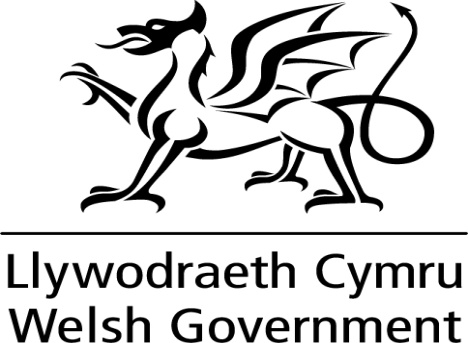 Y math o gymwysterauLlythrenneddRhifeddTGAUSaesneg/Cymraeg (iaith gyntaf) A*- CMathemateg A*- CSgiliau sylfaenol (ond ar gael yn Lloegr yn awr)Tystysgrif mewn llythrennedd  oedolion Lefel 2Tystysgrif mewn rhifedd oedolion Lefel 2Sgiliau Hanfodol CymruSgiliau AllweddolSgiliau Hanfodol Cymru –Cyfathrebu Lefel 2Sgiliau Allwedol - Cyfathrebu Lefel 2Sgiliau Hanfodol Cymru –Cymhwyso rhif Lefel 2Sgiliau Allweddol –     Cymhwyso rhif Lefel 2Saesneg ar gyfer Siaradwyr Ieithoedd Eraill (ESOL)Cymwysterau sgiliau bywyd Lefel 2Y math o gymhwysterauLlythrenneddRhifeddTAG Safon UwchSaesneg/Cymraeg (iaith gyntaf) iaithSaesneg/Cymraeg (iaith gyntaf) llênSaesneg/Cymraeg (iaith gyntaf) iaith a llênDefnyddio mathemategMathemategMathemateg BellachYstadegauTAG Safon UGSaesneg/Cymraeg (iaith gyntaf) iaithSaesneg/Cymraeg (iaith gyntaf)  llênSaesneg/Cymraeg (iaith gyntaf)  iaith a llênDefnyddio mathemategMathemategMathemateg BellachYstadegau Essential Skills Wales (ESW)Sgiliau allweddolSgiliau Hanfodol Cymru –Cyfathrebu Lefel 3Sgiliau Allweddol -     Cyfathrebu Lefel 3Sgiliau Hanfodol Cymru –Cymhwyso rhif Lefel 3Sgiliau Allweddol –       Cymhwyso rhif Lefel 3Y math o gymhwysterLlythrenneddRhifeddTAGLlwyddiant mewn TAG Safon GyffredinSaesneg neu Cymraeg (iaith gyntaf) IaithSaesneg/Cymraeg (iaith gyntaf) LlênMathemategTAGSaesneg neu Cymraeg (iaith gyntaf) LlênSaesneg neu /Cymraeg (iaith gyntaf)  Gradd 1Mathemateg Gradd IRhifyddegTAESaesneg  neu Cymraeg (iaith gyntaf) LlênSaesneg/Cymraeg (iaith gyntaf) Graddau I, II a IIIMathemateg Graddau I, II a IIIY math o gymhwysterLlythrenneddRhifeddSEBTan 1985, C neu’n well ar radd gyffredin Tystysgrif Addysg yr Alban. Yn 1986, neu ar ôl hynny, gradd 3 neu’n well ar radd safonol Tystysgrif Addysg yr Alban. Saesneg Gradd Uwch; C neu’n well yn Nhystysgrif astudiaethau chweched flwyddyn yn Saesneg.Tan 1985, C neu’n well ar radd gyffredin Tystysgrif Addysg yr Alban. Yn 1986, neu ar ôl hynny, gradd 3 neu’n well ar radd safonol Tystysgrif Addysg yr Alban. Mathemateg Gradd Uwch; C neu’n well yn Nhystysgrif astudiaethau chweched flwyddyn ym Mathemateg.Y corff dyfarnuCyfeiriad ar y weHen fyrddau arholiAssessment and Qualifications 
 (AQA)www.aqa.org.uk/admin/p_records.php  Associated Examining BoardNorthern Examinations and Assessment BoardSouth Eastern Regional Examinations BoardSouthern Examining BoardSouth West Regional Examinations BoardAssociated Lancashire Schools Examinations BoardJoint Matriculation BoardNorthern Examinations AssociationNorthern Regional Examinations Board Regional Examinations BoardThe  and Lindsey Regional Examinations Board and Humberside Examinations Board Council for the Curriculum, Examinations and Assessment (NICCEA)http://www.ccea.org.uk/gcse.htm (dilynwch y ddolen ‘‘Replacement certs’ o dan ‘Popular resources’)Edexcelhttp://www.edexcel.org.uk/Studying/StudyingEditorial.aspx?id=83064&ciid=176823 Examinations Board Regional Examinations Board Metropolitan and Middlesex Regional Examinations BoardEast Anglian Examinations BoardOCRhttp://www.ocr.org.uk/index.html  Local Examination Syndicate Regional Examinations Board Examining Group and  Examinations and Assessment Council and  Schools Examination BoardSouthern Regional Examinations BoardSouthern Universities’ Joint Board for Schools ExaminationsThe  Examinations Board Delegacy of Local ExaminationsCyd-Bwyllgor Addysg Cymru (CBAC)http://www.wjec.co.uk/index.php? nav=44 